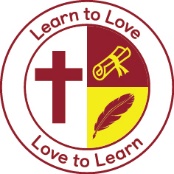 Charging & Remissions PolicySt John’s Catholic Primary SchoolThis policy was adopted November 2023This policy will be reviewed November 2024IntroductionSt John’s aims to: Have robust, clear processes in place for charging and remissions Clearly set out the types of activity that can be charged for and when charges will be madeLegislation and guidanceThis policy is based on advice from the Department for Education (DfE) on charging for school activities and the Education Act 1996, sections 449-462 of which set out the law on charging for school activities in England. Definitions Charge: a fee payable for specifically defined activitiesRemission: the cancellation of a charge which would normally be payableRoles and responsibilitiesThe Governing bodyThe governing body has overall responsibility for approving the charging and remissions policy, but can delegate this to the Headteacher.The Governing body also has overall responsibility for monitoring the implementation of this policy.Monitoring the implementation of this policy has been delegated to the Headteacher.HeadteacherThe Headteacher is responsible for ensuring staff are familiar with the charging and remissions policy, and that it is being applied consistently.StaffStaff are responsible for: Implementing the charging and remissions policy consistently Notifying the Headteacher of any specific circumstances which they are unsure about or where they are not certain if the policy appliesThe school will provide staff with appropriate training in relation to this policy and its implementation.Parents Parents are expected to notify staff or the Headteacher of any concerns or queries regarding the charging and remissions policy.Where charges cannot be madeBelow we set out what we cannot charge for: EducationAdmission applicationsEducation provided during school hours Education provided outside school hours if it is part of:The national curriculum A syllabus for a prescribed public examination that the pupil is being prepared for at the schoolReligious education 5.2   TransportTransporting registered pupils to other premises where the Governing body or local authority has arranged for pupils to be educated5.3   Residential visitsEducation provided on any visit that takes place during school hoursEducation provided on any visit that takes place outside school hours if it is part of:The national curriculum Religious educationSupply teachers to cover for those teachers who are absent from school accompanying pupils on a residential visitWhere charges can be madeBelow we set out what we can charge for: EducationAny materials, books, instruments or equipment, where the child’s parent wishes him or her to own themOptional extras (see section 6.2)Music and vocal tuition, in limited circumstances (see section 6.3)Certain early years provisionCommunity facilities Optional extrasWe are able to charge for activities known as ‘optional extras’. In these cases, schools can charge for providing materials, books, instruments or equipment. The following are optional extras:Education provided outside of school time that is not part of:The national curriculumA syllabus for a prescribed public examination that the pupil is being prepared for at the schoolReligious education Transport (other than transport that is required to take the pupil to school or to other premises where the local authority or Governing Body has arranged for the pupil to be provided with education)Board and lodging for a pupil on a residential visitExtended day services offered to pupils (such as breakfast clubs, after-school clubs, tea and supervised homework sessions) When calculating the cost of optional extras, an amount may be included in relation to: Any materials, books, instruments or equipment provided in connection with the optional extraThe cost of buildings and accommodationNon-teaching staffTeaching staff engaged under contracts for services purely to provide an optional extra (including supply teachers engaged specifically to provide the optional extra)The cost, or an appropriate proportion of the costs, for teaching staff employed to provide tuition in playing a musical instrument, or vocal tuition, where the tuition is an optional extraAny charge made in respect of individual pupils will not be greater than the actual cost of providing the optional extra activity, divided equally by the number of pupils participating. Any charge will not include an element of subsidy for any other pupils who wish to take part in the activity but whose parents are unwilling or unable to pay the full charge. In cases where a small proportion of the activity takes place during school hours, the charge cannot include the cost of alternative provision for those pupils who do not wish to participate. Parental agreement is necessary for the provision of an optional extra which is to be charged for. Music tuitionSchools can charge for vocal or instrumental tuition provided either individually or to groups of pupils, provided that the tuition is provided at the request of the pupil’s parent.Charges may not exceed the cost of the provision, including the cost of the staff giving the tuition. Charges cannot be made:If the teaching is an essential part of the national curriculum If the teaching is provided under the first access to the Key Stage 2 instrumental and vocal tuition programmeFor a pupil who is looked after by a local authority Residential visitsWe can charge for board and lodging on residential visits, but the charge must not exceed the actual cost. For Pupil Premium families we will, on request work with parents/carers to develop a manageable payment scheme and where required, if funds allow, and at the Headteachers discretion part of the trip maybe covered by the school using the Pupil Premium funding.  Voluntary contributionsAs an exception to the requirements set out in section 5 of this policy, the school is able to ask for voluntary contributions from parents to fund activities during school hours which would not otherwise be possible. Some activities for which the school may ask parents for voluntary contributions includeFor example school trips, sports activities such as swimming.There is no obligation for parents to make any contribution, and no child will be excluded from an activity if their parents are unwilling or unable to pay. If the school is unable to raise enough funds for an activity or visit then it will be cancelled.Activities we charge for The school will charge for the following activities: After school sports and interest clubs.For regular activities, the charges for each activity will be determined by the adult running the club and approved by the Headteacher. Parents will be informed of the charges for the club before it starts and when child children are able to sign up for it. RemissionsIn some circumstances the school may not charge for items or activities set out in sections 7 and 9 of this policy. This will be at the discretion of the Governing Body and will depend on the activity in question.Remissions for residential visitsParents who can prove they are in receipt of any of the following benefits will be exempt from paying the full cost of board and lodging for residential visits:Income SupportIncome-based Jobseeker’s AllowanceIncome-related Employment and Support AllowanceSupport under part VI of the Immigration and Asylum Act 1999The guaranteed element of Pension CreditChild Tax Credit (provided that Working Tax Credit is not also received and the family’s annual gross income does not exceed £16,190)Working Tax Credit run-on (this is paid for 4 weeks after an individual stops qualifying for Working Tax Credit)Universal Credit (if the application was made on or after 1 April 2018, the family’s income must be less than £7,400 per year – after tax and not including any benefits)The school will always work with any parent or carer that has any financial concerns regarding a school activity or visit. Parents are encouraged to speak to the Headteacher in confidence if they have any concerns in this area.